КАРАР                                                                                ПОСТАНОВЛЕНИЕ   “   август  2016 й                               № 29                      “  августа  2016г.Об утверждении «Программы комплексного развития систем транспортной инфраструктуры сельского поселения Сейтяковский сельсовет муниципального района Балтачевский район Республики Башкортостан на 2016-2025 гг.»В соответствии с Федеральным законом от 06.10.2003 г. № 131-03 «Об общих принципах организации местного самоуправления в Российской Федерации», п.4 ст.З Устава сельского поселения Сейтяковский сельсовет, постановлением Правительства Российской Федерации от 25 декабря 2015 года N 1440 «Об утверждении требований к программам комплексного развития транспортной инфраструктуры поселений, городских округов», Градостроительным кодексом, в целях развития транспортной инфраструктуры поселения, сбалансированного и скоординированного с иными сферами жизнедеятельности, формирования условий для социально- экономического развития, повышения безопасности, качества, эффективности транспортного обслуживания населения, юридических лиц и индивидуальных предпринимателей, осуществляющих экономическую деятельность, снижения негативного воздействия транспортной инфраструктуры на окружающую среду поселения,ПОСТАНОВЛЯЮ:Утвердить «Программу комплексного развития систем транспортной инфраструктуры сельского поселения Сейтяковский сельсовет муниципального района Балтачевский район Республики Башкортостан на 2016- 2025 гг.».Финансирование Программы, начиная с 2016 года, осуществлять в пределах средств, предусмотренных в муниципальном бюджете сельского поселения Сейтяковский сельсовет муниципального района Балтачевский район Республики Башкортостан на соответствующий финансовый год.Настоящее постановление подлежит обнародованию.Контроль за исполнением настоящего постановления оставляю за собой.Глава сельского поселенияСейтяковский сельсовет                                                                                           Н.Т. МифтаховБАШКОРТОСТАН  РЕСПУБЛИКАҺЫБАЛТАС  РАЙОНЫМУНИЦИПАЛЬ  РАЙОНЫНЫҢ ҺӘЙТӘК  АУЫЛ СОВЕТЫАУЫЛ  БИЛӘМӘҺЕ  ХАКИМӘТЕҮҙәк урамы, 27 й., Һәйтәк ауылы, Балтас районы, Башкортостан Республикаһы, 452984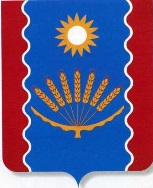 АДМИНИСТРАЦИЯ СЕЛЬСКОГО  ПОСЕЛЕНИЯСЕЙТЯКОВСКИЙ  СЕЛЬСОВЕТМУНИЦИПАЛЬНОГО   РАЙОНАБАЛТАЧЕВСКИЙ  РАЙОНРЕСПУБЛИКИ БАШКОРТОСТАНул. Центральная, д.27, с.Сейтяково, Балтачевский район, Республика Башкортостан, 452984БАШКОРТОСТАН  РЕСПУБЛИКАҺЫБАЛТАС  РАЙОНЫМУНИЦИПАЛЬ  РАЙОНЫНЫҢ ҺӘЙТӘК  АУЫЛ СОВЕТЫАУЫЛ  БИЛӘМӘҺЕ  ХАКИМӘТЕҮҙәк урамы, 27 й., Һәйтәк ауылы, Балтас районы, Башкортостан Республикаһы, 452984АДМИНИСТРАЦИЯ СЕЛЬСКОГО  ПОСЕЛЕНИЯСЕЙТЯКОВСКИЙ  СЕЛЬСОВЕТМУНИЦИПАЛЬНОГО   РАЙОНАБАЛТАЧЕВСКИЙ  РАЙОНРЕСПУБЛИКИ БАШКОРТОСТАНул. Центральная, д.27, с.Сейтяково, Балтачевский район, Республика Башкортостан, 452984